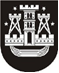 KLAIPĖDOS MIESTO SAVIVALDYBĖS TARYBASPRENDIMASDĖL KLAIPĖDOS MIESTO SAVIVALDYBĖS TARYBOS 2011 M. GEGUŽĖS 27 D. SPRENDIMO NR. T2-185 „DĖL JŪRINĖS KULTŪROS KOORDINACINĖS TARYBOS SUDĖTIES PATVIRTINIMO“ PAKEITIMO2014 m. lapkričio 27 d. Nr. T2-300KlaipėdaVadovaudamasi Lietuvos Respublikos vietos savivaldos įstatymo 18 straipsnio 1 dalimi ir Jūrinės kultūros koordinacinės tarybos nuostatų, patvirtintų Klaipėdos miesto savivaldybės tarybos . kovo 25 d. sprendimu Nr. T2-71 „Dėl Jūrinės kultūros koordinacinės tarybos sudarymo ir nuostatų patvirtinimo“, 8.2, 8.6, 9.2 ir 9.6 papunkčiais, Klaipėdos miesto savivaldybės taryba nusprendžiapakeisti Klaipėdos miesto savivaldybės tarybos 2011 m. gegužės 27 d. sprendimą Nr. T2-185 „Dėl Jūrinės kultūros koordinacinės tarybos sudėties patvirtinimo“ – pakeisti 1 punktą ir jį išdėstyti taip: „1. Patvirtinti šios sudėties Jūrinės kultūros koordinacinę tarybą: Algirdas Aušra, Vakarų Lietuvos žvejų ir žuvies perdirbėjų konfederacijos pirmininkas;Petras Bekėža, Lietuvos jūrininkų sąjungos pirmininkas;Antanas Brencius, Lietuvos kariuomenės Karinių jūrų pajėgų atstovas ryšiams su visuomene;Pranas Gylys, Lietuvos žuvininkystės produktų gamintojų asociacijos atstovas;Algirdas Grybas, VšĮ „Tarptautinė jūrininkų konsultavimo misija“ direktorius, Jūrininkų centro direktorius;Vitalijus Juška, Klaipėdos miesto savivaldybės administracijos Urbanistinės plėtros departamento Paveldosaugos skyriaus vedėjas;Aleksandras Kaupas, Klaipėdos valstybinio jūrų uosto direkcijos Uosto priežiūros tarnybos vyriausiasis dispečeris; Gintautas Kutka, Lietuvos laivų savininkų asociacijos vykdomasis direktorius;Gytis Lengvenis, Lietuvos Respublikos jūrinės istorijos ir kultūros klubo „Budys“ narys;Ričardas Lučka, Jūrų kapitonų klubo narys;Vidmantas Matutis, Lietuvos marinistikos žurnalistų klubo „Marinus“ pirmininkas;Liudvikas Albertas Mileška, VšĮ „Klaipėdos irklavimo centras“ direktorius;Vidas Pakalniškis, Klaipėdos miesto savivaldybės administracijos Ugdymo ir kultūros departamento Kultūros skyriaus vyriausiasis specialistas; Vytautas Rutkauskas, Klaipėdos laivininkų mokyklos direktoriaus pavaduotojas ugdymui; Romena Savickienė, VšĮ Klaipėdos turizmo ir kultūros informacijos centro direktorė;Viktoras Senčila, Lietuvos aukštosios jūreivystės mokyklos direktorius;Sigitas Šileris, Lietuvos laivų įgulų formavimo įmonių asociacijos garbės narys;Robertinas Tarasevičius, Lietuvos saugios laivybos administracijos direktoriaus pavaduotojas, l. e. direktoriaus pareigas;Valdemaras Vizbaras, Klaipėdos universiteto burlaivio „Brabander“ kapitonas;Olga Žalienė, Lietuvos jūrų muziejaus direktorė.“Savivaldybės merasVytautas Grubliauskas